DRAFT AGENDA COUNCIL WORKING GROUP ON INTERNATIONAL INTERNET-RELATEDPUBLIC POLICY ISSUES6 February 20170930 – 1230 hours and 1430 – 1730 hours7 February 20170930 – 1230 hours Room H, ITU Headquarters, GenevaCouncil Working Group on International Internet Related Public Policy issues (CWG-Internet)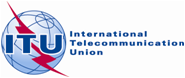 Ninth meeting – Geneva, 6-7 February 2017Document WG-Internet 9/1-E16 January 2017English onlyItem1Introductory remarks2Adoption of the Agenda3Secretariat report on ITU Internet Activities: Resolutions 101, 102, 133, and 180 WG-Internet 9/24Open Consultations 5Introduction/Discussion of Contributions from Member StatesWG-Internet 9/3WG-Internet 9/4
6Any Other Business7Presentation of Chairman’s Report